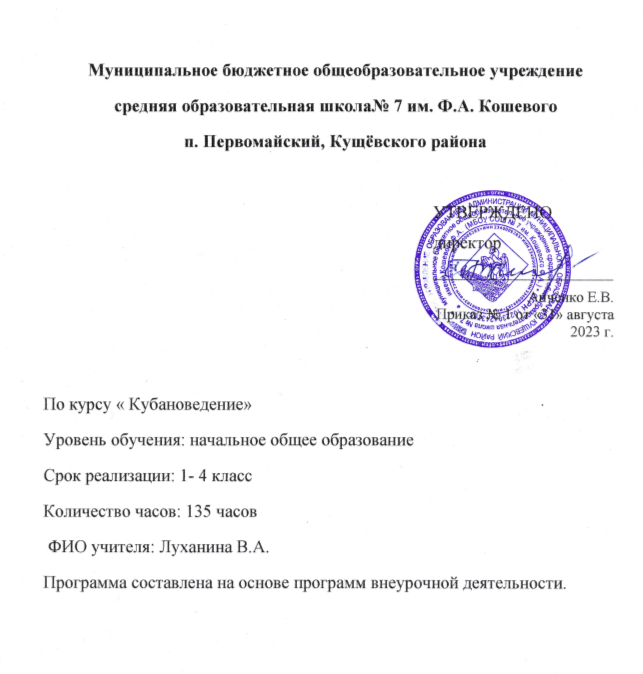 \Программа по учебному предмету «Кубановедение» включает пояснительную записку, содержание обучения, планируемые результаты освоения программы учебного предмета, тематическое планирование.Пояснительная записка отражает общие цели и задачи изучения предмета, характеристику психологических предпосылок к его изучению младшими школьниками; место в структуре учебного плана, а также подходы к отбору содержания, к определению планируемых результатов и к структуре тематического планирования.Содержание обучения раскрывает содержательные линии,
которые предлагаются для обязательного изучения в каждом классе начальной школы. Содержание обучения в каждом классе завершается перечнем универсальных учебных действий — познавательных, коммуникативных и регулятивных, которые возможно формировать средствами учебного предмета «Кубановедение» с учётом возрастных особенностей младших школьников1.Планируемые результаты включают личностные, метапредметные результаты за период обучения, а также предметные достижения младшего школьника за каждый год обучения в начальной школе.В тематическом планировании описывается программное содержание по всем разделам, выделенным в содержании обучения каждого класса, раскрывается характеристика деятельности, методы и формы организации обучения, которые целесообразно использовать при изучении того или иного раздела. Также в тематическом планировании представлены способы организации дифференцированного обучения.ПОЯСНИТЕЛЬНАЯ ЗАПИСКАРабочая программа разработана на основе программы для 1-4 классов общеобразовательных учреждений Краснодарского края, доработана с учетом требований Федерального государственного образовательного стандарта начального общего образования. - Краснодар: Перспективы образования, 2022г. Авторы-составители: Ерёменко Е.Н., Мирук М.В., Зыгина Н.М., Шевченко Г.В.Специфика «Кубановедения» как учебной дисциплины состоит в том, что имея ярко выраженный интергративный характер, она соединяет в той или иной мере знания о природе, истории и обществе и через исследовательскую деятельность даёт ребёнку возможность получить целостное и системное представление об исторических, географических, культурологических, экономических особенностях Краснодарского края.Основные содержательные линии предмета определены тематикой фундаментального ядра содержания общего образования; проблематикой, раскрытой в Концепции духовно-нравственного развития и воспитания гражданина России; требованиям Федерального государственного образовательного стандарта начального общего образования.Цель предмета «Кубановедение» в начальной школе – развитие и воспитание гуманной, социально активной личности, относящейся ответственно и бережно к богатству природы Кубани, её истории, культуре, уважительно – к жителям края.Данная учебная дисциплина в системе общего развития учащихся решает следующие задачи:воспитание чувства патриотизма, ответственности за сохранение и приумножение исторического и культурного наследия своего края;развитие экологического мышления, формирование экологической грамотности;формирование эмоционально-волевых, нравственных качеств личности ребёнка, толерантного отношения к людям разных национальностей, вероисповеданий;развитие креативности младшего школьника, способности к позитивному преобразованию окружающего мира.Предмет позволяет активизировать знания учащихся о родной Кубани, её природе и общественно-культурной жизни человека в историческом развитии, что необходимо учитывать при отборе материала.При изучении «Кубановедения» в начальной школе младший школьник узнает об особенностях природы и исторического развития Кубани, о писателях, композиторах и художниках, выдающихся деятелях науки, о хозяйственной деятельности жителей Краснодарского края.Опираясь на опыт, полученный в ходе исследовательской деятельности, во время экскурсий, младшие школьники больше узнают о своей семье, о фамилии, которую они носят, о достопримечательностях родной станицы, района, о многонациональном населении края,  знакомятся с устным народным творчеством, бытом своих предков.Содержание предмета позволяет развить коммуникативные способности младших школьников в ходе грамотно организованной коллективно-распределительной деятельности.Для более спешного усвоения материала учителю начальных классов необходимо разнообразить формы проведения учебных занятий: очные и заочные путешествия по краю, экскурсии на природу, по местам трудовой и боевой славы кубанцев, а также в музеи; уроки-исследования, встречи с интересными людьми и др. Общение с богатой природой края при активизации эмоционально-чувственной сферы должно стать хорошей базой для воспитания у младших школьников ответственности за свою малую родину и чувства уважения к тем, кто открывал, осваивал, защищал земли Кубани. Особое внимание следует уделить знакомству учащихся с различными способами исследования (наблюдение, изучение литературы, использование интернет - ресурсов), а также с историческими источниками (вещественными, письменными, устными). Это позволяет универсализировать умения ребят, изучить кубановедение на метапредметном уровне.Отбор содержания курса «Кубановедение» для начальной школы осуществлен на основе следующих принципов:соответствие программам учебных дисциплин федерального государственного образовательного стандарта начального общего образования;интеграция в контексте предметных областей: общественно-научная, естественно-научная, филология и искусство;соответствие возрастным особенностям школьников;природосообразность.Концентрический способ построения программы обеспечивает усвоение наиболее актуальных для младшего школьника знаний, полученных на основе жизненного опыта.Основной задачей первого года обучения является актуализация знаний ребенка 6-7 летнего возраста, обращение к его пережитому опыту и формирование внимательного отношения к ближайшему окружению. Предлагаемые темы для изучения: семья, школа, родные места.На этапе второго года обучения учащиеся знакомятся с природой, историей, культурой Краснодарского края, уделяя особое внимание особенностям своего района и населенного пункта.В третьем классе продолжается изучение природы региона, народных традиций и обычаев; происходит знакомство с основными этапами истории Кубани, а также с историей своей семьи.Четвероклассники, продолжая изучение родного края, узнают о его роли и месте в жизни нашей страны, о замечательных людях, прославивших Кубань, и задачах, которые предстоит решать наследникам земли отцов.Распределение часов, указанное в программе является примерным. Учитывая специфику местных условий, в том числе уровень подготовленности учащихся, преподаватель может вносить в тематическое планирование свои коррективы.На изучение «Кубановедения» в начальной школе предусмотрено 119 часов. В 1 классе – 29 часов (1 час в неделю). Во 2-4 классах - по 30 часов в каждом (1 час в неделю).2СОДЕРЖАНИЕ ОБУЧЕНИЯ1 классВведение. Знакомство с предметом «Кубановедение»Раздел 1. Я и моя семьяБудем знакомы! Кто я? Какой я? Любимые занятия. Моя семья. Обязанности и увлечения в нашей семье. Семейные традиции. Итоговый урок по разделу 1.Раздел 2. Я и моя школаНаша школа. Правила поведения в школе. Знакомство со школой. Школьные традиции. Школьные поручения и обязанности. Мой режим дня. Мои одноклассники. Правила школьной дружбы. Итоговый урок по разделу 2.Раздел 3. Я и мои родные местаГлавный город Краснодарского края. Достопримечательности. Мой адрес. Улица, на которой я живу. Правила поведения в общественных местах. Труд жителей моего населённого пункта. Итоговый урок по разделу 3.Раздел 4. Природа вокруг меня Что где растёт, кто где живёт. Забота о комнатных растениях и домашних животных. Красота природы моей местности. Итоговый урок по разделу 4.Раздел 5. Духовные истоки КубаниСемья. Родители. Родительская любовь и благословление. Традиции казачьей семьи. Наша школа. Воскресная школа. Светские и православные традиции школы. Достопримечательности.Духовные святыни моей малой Родины.Итоговый урок. Творческий проект «Я и моя малая Родина»Планируемые предметные результаты: учащиеся должны знатьсвоё полное имя, имена и отчества своих родных, домашний адрес;адрес школы, основные помещения школы, их предназначение и месторасположение;традиции своей школы;улицы, расположенные вблизи школы и дома, безопасный путь из дома в школу и обратно;основные достопримечательности края и своего населенного пункта;профессии жителей своего города (села, станицы, и др.);основных представителей растительного и животного мира своей местности (ближайшее окружение);учащиеся должны уметьвыполнять правила поведения в общественных местах, а также в ситуациях, опасных для жизни;составлять рассказ-описание по картине, по увиденному;находить географические объекты на карте-схеме;реализовывать коллективный исследовательский или творческий проект.2 классВведение. Что будем изучать во втором классе на уроках «Кубановедения»?Раздел 1. Земля отцов - моя земля.Понимание слова «родина». Наша Родина – Россия. Малая родина - Кубань. Краснодар - главный город края. Официальные символы Краснодарского края. Правила поведения при исполнении гимна. Флаг и герб своего района (города).Раздел 2. Природа моей местности. Времена года на Кубани. Сезонные изменения на Кубани в природе и жизни людей. Дары Кубанской земли. Формы земной поверхности моей местности. Гора Цахвоа (3345 м.)- самая высокая в Краснодарском крае. Поверхность своей местности. Черное и Азовское моря, река Кубань. Города Черноморского побережья. Водоемы своей местности. Обитатели водных объектов. Правила поведения у водоемов. Разнообразие растительного мира моей местности. Группы растений. Растения своей местности, в том числе лекарственные и опасные для человека. Животный мир Краснодарского края и своей местности. Красная книга. Правила защитников природы. Мои исследования: «Роль и значение растений и животных в природе и жизни людей (на примере своей местности)». Раздел 3. Населённые пункты. Города и населенные пункты Краснодарского края. Краснодар - административный центр края. Казачья станица Современные сельские населенные пункты Кубани. Атамань - музей под открытым небом. Происхождение названия и история образования своего населенного пункта. Мои исследования: « Путешествие по своему населенному пункту». Раздел 4. Труд и быт моих земляков.Семейные традиции кубанцев. Рецепты кубанской кухни. День кубанской семьи. Уклад кубанской семьи в прошлом и в настоящее время. Моя семья, состав, традиции, обязанности и увлечения. Быт казаков в прошлом и в настоящее время. Ремесла, получившие развитие на Кубани, в том числе в своей местности. Труженики родной земли. Профессии членов семьи и других жителей Кубани. Защитники родной земли. Города - герои и города- воинской славы. Празднование Дня Победы на Кубани. Сохранение памяти о подвигах кубанцев в годы Великой Отечественной войны. Мои исследования: « Моя семья - мое богатство».Раздел 5. Духовные истоки Кубани.Родная земля. Родина. Духовные родники жизни. Религиозные традиции моих земляков. Красный угол. Икона. Нет больше той любви, чем жизнь отдать задруги своя.Итоговый урок. Повторяем, закрепляем, планируем.Планируемые предметные результаты: учащиеся должны знать/пониматьназвание страны проживания и своей малой родины;название своего населенного пункта;герб, флаг, гимн Краснодарского края, своего города (района);особенности времён года на территории края и в месте своего проживания;особенности рельефа своей местности;названия крупных водоёмов Краснодарского края (Черное море, Азовское море, река Кубань), и водоемов своей местности;правила поведения у водоемов;названия и отличительные признаки некоторых растений (в том числе лекарственные и ядовитые) и животных своей местности;роль и значение Красной книги Краснодарского края в деле охраны природы;правила защитников природы;типы населенных пунктов Краснодарского края;название крупных населенных пунктов края и своей местности;особенности строительства различных типов хат;историю образования своего населенного пункта;традиции народов Кубани;особенности труда и быта земляков;родственные связи в семье, уклад семьи;некоторые кубанские пословицы и поговорки;фамилии, имена кубанских поэтов, художников и их работы;фамилии, имена выдающихся людей своего района (города);учащиеся должны уметьпоказывать на физической карте Краснодарского края основные изучаемые объекты;отмечать на контурной карте основные изучаемые объекты;анализировать картины кубанских художников;выполнять правила поведения во время прослушивания гимна и поднятия флага, а также правила безопасного поведения в природе, на улице, дорогах, в общественных местах;составлять рассказ и иллюстрировать его;анализировать, классифицировать, обобщать изучаемые объекты;решать кроссворды, отгадывать загадки;составлять мини-проекты- книжки-малышки по изучаемым темам;составлять задания по аналогии.3 классВведение. Изучаем родной крайРаздел 1. Нет в мире краше Родины нашей Рельеф Краснодарского края. Природные явления и стихийные бедствия. Правила безопасного поведения. Водоёмы Краснодарского края. Растительный и животный мир Кубани. Кубань – территория здоровья. Курорты Краснодарского края. Спорт, туризм. Красота окружающего мира: талантливые люди о нашем крае. Нет в мире краше Родины нашей (творческий проект) . Раздел 2. Без прошлого нет настоящего Прошлое и настоящее. «Лента времени». Древние города. Историческая карта. Переселение казаков на Кубань. С верою в сердце. Символика Краснодарского края: история и современность. Добрые соседи. Майкоп – столица Республики Адыгея. Без прошлого нет настоящего (исследовательский проект). Раздел 3. Казачьему роду нет переводу Твоя родословная. История твоей семьи. Ты и твоё имя, имена в моей семье. Из истории кубанских фамилий. Семейные ценности. Мама. Твои земляки-труженики. Кубанские умельцы. Народные обычаи и традиции. Казачий фольклор. Казачьему роду нет переводу (проектная работа).Раздел 4. Духовные истоки КубаниСвятые источники Кубани. Храмы. Внутреннее и внешнее устройство. Именины. Подвиг материнства.
Планируемые предметные результаты: учащиеся должны знать/ пониматьсвязь между деятельностью человека и условиями его жизни и быта на Кубани;природные особенности, особенности хозяйственной деятельности, быта и культуры населения Краснодарского края;формы земной поверхности края;разновидности водоёмов края;названия и отличительные признаки наиболее распространённых в Краснодарском крае растений и животных;герб, гимн, флаг Краснодарского края, а также символы своего родного города (станицы), района;фамилии и имена земляков - выдающихся деятелей культуры, спорта и т.д.;учащиеся должны уметьустанавливать связь между разнообразием растительного и животного мира и рельефа местности;различать особо охраняемые растения и редких животных;ориентироваться по физической карте Краснодарского края;объяснять историю возникновения своего населённого пункта, его названия, культурных и исторических достопримечательностей.Учащиеся могут использовать приобретённые знания и умения в практической деятельности и повседневной жизни для:обогащения жизненного опыта, решения практических задач с помощью наблюдения над особенностями труда и быта людей;выполнения правил поведения во время стихийных бедствий;соблюдение правил сбора грибов в своей местности;правильного поведения у водоёма в разное время года;бережного отношения к растениям и животным.4 классВведение. Мой край на карте РоссииРаздел 1. Береги землю родимую, как мать любимуюПриродные зоны Краснодарского края. Заповедники, заказники, школьные лесничества, расположенные на территории края. Роль водоема в природе и жизни человека. Использование и охрана водоёмов. Типы почв. Защита и охрана почв. Полезные ископаемые края, их использование. Значение природных богатств Краснодарского края для жителей России. Береги землю родимую, как мать любимую (проектная работа).Раздел 2. Земля отцов – моя земляКак изучают историю Кубани: исторические источники. Вещественные исторические источники. История Кубани в архитектуре. Жилища людей разных эпох. Екатеринодар - Краснодар. Современный облик административного центра. Вещи рассказывают о прошлом. Краснодарский государственный историко-археологический музей – заповедник имени Е.Д. Фелицына. Предметы быта различных эпох. Одежда жителей Кубани в прошлом и настоящем. Народные ремесла и промыслы на Кубани. Письменные исторические источники. История Кубани в документах, литературных, научных источниках. Современные письменные источники. Символика Краснодарского края: гербы городов и районов. Устная история родного края. Обычаи и традиции народов, живущих на Кубани. Земля отцов – моя земля (проектная работа).Раздел 3. Жизнь дана на добрые делаПросветители земли кубанской. Защитники Отечества. Труженики полей. Наши земляки – гордость страны. Радетели земли кубанской. Ты – наследник земли отцов. Жизнь дана на добрые дела (проектная работа).Раздел 4. Духовные истоки КубаниБиблия. Библиотеки. Культурное наследие Кубани. Музеи - хранители материальной и духовной культуры. Я как хранитель духовного наследия Кубани. 10 заповедей.Планируемые предметные результаты:учащиеся должны знать/пониматьприродные зоны Краснодарского края;различные виды карт Краснодарского края (физическая, административная, историческая) и их отличительные особенности;природные богатства родного края и их использование человеком;символику Краснодарского края;даты важнейших событий в истории края, города (станицы, аула и др.);особенности культуры и быта народов, населяющих территорию Краснодарского края;достопримечательности края;наиболее важные события исторической, общественной, спортивной и культурной жизни Краснодарского края;особенности хозяйственной деятельности людей, живущих на территории края;важнейшие экологические проблемы Краснодарского края;заповедники и заказники, находящиеся на территории края;фамилии и имена выдающихся деятелей Кубани;учащиеся должны уметьопределять местоположение Краснодарского края на карте России;определять хронологическую последовательность основных событий (исторических, культурных, спортивных;правильно называть памятники культуры и истории края;исполнять гимн Краснодарского края.Учащиеся могут использовать приобретённые знания и умения в практической деятельности и повседневной жизни для:правильного поведения во время исполнения Гимна России и гимна Краснодарского края,соблюдения изученных правил безопасного поведения,исполнения знакомых народных песен,выполнения исследовательских и творческих проектов.ПЛАНИРУЕМЫЕ РЕЗУЛЬТАТЫ ОСВОЕНИЯПрограммыУЧЕБНОГО ПРЕДМЕТА «Кубановедение» на уровне начального общего образованияЛичностные результатыВ результате изучения предмета «Кубановедение» в начальной школе у обучающегося будут сформированы следующие личностные новообразования1.Гражданско-патриотического воспитания:становление ценностного отношения к своей Родине — России, в том числе через изучение края, отражающего историю и культуру страны;осознание своей этнокультурной и российской гражданской идентичности;сопричастность к прошлому, настоящему и будущему своей страны и родного края;понимание и принятие гуманистических, демократических и традиционных ценностей многонационального населения Краснодарского края;первоначальные представления о человеке как члене общества, о правах и ответственности, уважении и достоинстве человека, о нравственно-этических нормах поведения и правилах межличностных отношений;2. Духовно-нравственного воспитания:признание индивидуальности каждого человека с опорой на собственный жизненный и читательский опыт;проявление сопереживания, уважения и доброжелательности;неприятие любых форм поведения, направленных на причинение физического и морального вреда другим людям;3. Эстетического воспитания:уважительное отношение и интерес к художественной культуре, восприимчивость к разным видам искусства, традициям и творчеству своего и других народов;стремление к самовыражению в разных видах художественной деятельности;4. Физического воспитания, формирования культуры здоровья и эмоционального благополучия:соблюдение правил здорового и безопасного (для себя и других людей) образа жизни в окружающей среде;бережное отношение к физическому и психическому здоровью;5. Трудового воспитания:осознание ценности труда в жизни человека и общества , ответственное потребление и бережное отношение к результатам труда, навыки участия в различных видах трудовой деятельности, интерес к различным профессиям;6. Экологического воспитания:бережное отношение к природе края, района (поселка);неприятие действий, приносящих ей вред;7. Ценности научного познания:первоначальные представления о научной картине мира;познавательные интересы, активность, инициативность, любознательность и самостоятельность в познании, в том числе познавательный интерес к изучению предмета «Кубановедение», активность и самостоятельность в его познании.МЕТАПРЕДМЕТНЫЕ РЕЗУЛЬТАТЫВ результате изучения предмета «Кубановедение» в начальной школе у обучающихся будут сформированы познавательные универсальные учебные действия:базовые логические действия:сохранять цели и задачи учебной деятельности, выбирать наиболее эффективные способы ее осуществления.овладевать первичными навыками планирования, контроля и оценки учебных действий в ходе исследовательской деятельности в соответствии с поставленной задачей; определение наиболее эффективных способов исследования для достижения результата.осваивать начальных форм познавательной и личностной рефлексии.выявлять недостаток информации для решения учебной (практической) задачи на основе предложенного алгоритма;базовые исследовательские действия:определять разрыв между реальным и желательным состоянием объекта (ситуации) на основе предложенных учителем вопросов;формулировать с помощью учителя цель, планировать изменения объекта, ситуации;сравнивать несколько вариантов решения задачи, выбирать наиболее подходящий (на основе предложенных критериев);проводить по предложенному плану опыт, несложное исследование по установлению особенностей объекта изучения и связей между объектами (часть — целое, причина — следствие);формулировать выводы и подкреплять их доказательствами на основе результатов проведённого наблюдения (опыта, классификации, сравнения, исследования);прогнозировать возможное развитие процессов, событий и их последствия в аналогичных или сходных ситуациях;работа с информацией:выбирать источник получения информации;согласно заданному алгоритму находить в предложенном источнике информацию, представленную в явном виде;распознавать достоверную и недостоверную информацию самостоятельно или на основании предложенного учителем способа её проверки;соблюдать с помощью взрослых (учителей, родителей (законных представителей) правила информационной безопасности при поиске информации в сети Интернет;анализировать и создавать текстовую, видео, графическую, звуковую информацию в соответствии с учебной задачей;самостоятельно создавать схемы, таблицы для представления информации.К концу обучения в начальной школе у обучающегося формируются коммуникативные универсальные учебные действия:общение:воспринимать и формулировать суждения, выражать эмоции в соответствии с целями и условиями общения в знакомой среде;проявлять уважительное отношение к собеседнику, соблюдать правила ведения диалога и дискуссии;признавать возможность существования разных точек зрения;корректно и аргументированно высказывать своё мнение;строить речевое высказывание в соответствии с поставленной задачей;создавать устные и письменные тексты (описание, рассуждение, повествование);готовить небольшие публичные выступления;подбирать иллюстративный материал (рисунки, фото, плакаты) к тексту выступления.К концу обучения в начальной школе у обучающегося формируются регулятивные универсальные учебные действия:самоорганизация:планировать действия по решению учебной задачи для получения результата;выстраивать последовательность выбранных действий;самоконтроль:устанавливать причины успеха/неудач учебной деятельности;корректировать свои учебные действия для преодоления ошибок.Совместная деятельность:формулировать краткосрочные и долгосрочные цели (индивидуальные с учётом участия в коллективных задачах) в стандартной (типовой) ситуации на основе предложенного формата планирования, распределения промежуточных шагов и сроков;принимать цель совместной деятельности, коллективно строить действия по её достижению: распределять роли, договариваться, обсуждать процесс и результат совместной работы;проявлять готовность руководить, выполнять поручения, подчиняться;ответственно выполнять свою часть работы;оценивать свой вклад в общий результат;выполнять совместные проектные задания с опорой на предложенные образцы;ПРЕДМЕТНЫЕ РЕЗУЛЬТАТЫ:Получать первоначальных представлений о природных особенностях и историческом развитии кубанского региона, в т.ч. своего района (города). Овладевать основами экологической грамотности.Осознавать необходимости соблюдения правил поведения в мире природы, а также правил поведения в общественном месте и правил дорожного движения.Овладевать основами знаний об административном устройстве Краснодарского края, умение находить свой район (город) на карте.Находить и показывать объекты на исторических и географических картах.Овладевать основами знаний об особенностях хозяйственной деятельности жителей Кубани и основных профессиях своих земляков.Знать символики Краснодарского края, своего района (города).Осознавать заслуги знаменитых земляков; умение рассказывать о радетелях земли кубанской, о знаменательных событиях нашего края, об исторических личностях и людях труда.Знать имен выдающихся деятелей культуры Кубани, а также названий произведений известных кубанских писателей, художников.Тематическое планированиеКласс 1Класс 1Класс 1Класс 1Класс 1Класс 1Класс 1Класс 1РазделКоличество часовТемыТемыКоличество часовКоличество часовОсновные виды деятельности обучающихся (на уровне универсальных учебных действий)Основные направления воспитательной деятельностиВведение11.Знакомство с предметом «Кубановедение»1.Знакомство с предметом «Кубановедение»11Регулятивные УУД: 
Организовывать рабочее место. Принимать новый статус «ученик».1,3Я и моя семья71.Будем знакомы! Кто я? Какой я?1.Будем знакомы! Кто я? Какой я?11Регулятивные УУД: 
Организовывать рабочее место. Принимать новый статус «ученик».Познавательные УУД:Осмысливать значение понятия «Моя Родина».Находить на карте России родной регион и административный центр.Знакомиться по словарям личных имен и фамилий со значением имен и фамилий своей семьи.Знакомиться с понятием родственные связи.Коммуникативные УУД:Готовить рассказ о семье, домашнем хозяйстве, профессиях членов семьи на основе бесед школьников с родителями, со старшими родственниками в семье.Практическая работа: составлять вместе со старшими родственниками родословное древо семьи на основе бесед с ними о поколениях в семье.Готовить рассказ о семейных традициях.Практическая работа: составлять перечень обязанностей школьника о семье и обсуждать его с одноклассниками.2,5Я и моя семья72.Любимые занятия2.Любимые занятия22Регулятивные УУД: 
Организовывать рабочее место. Принимать новый статус «ученик».Познавательные УУД:Осмысливать значение понятия «Моя Родина».Находить на карте России родной регион и административный центр.Знакомиться по словарям личных имен и фамилий со значением имен и фамилий своей семьи.Знакомиться с понятием родственные связи.Коммуникативные УУД:Готовить рассказ о семье, домашнем хозяйстве, профессиях членов семьи на основе бесед школьников с родителями, со старшими родственниками в семье.Практическая работа: составлять вместе со старшими родственниками родословное древо семьи на основе бесед с ними о поколениях в семье.Готовить рассказ о семейных традициях.Практическая работа: составлять перечень обязанностей школьника о семье и обсуждать его с одноклассниками.2,5Я и моя семья73. Моя семья3. Моя семья11Регулятивные УУД: 
Организовывать рабочее место. Принимать новый статус «ученик».Познавательные УУД:Осмысливать значение понятия «Моя Родина».Находить на карте России родной регион и административный центр.Знакомиться по словарям личных имен и фамилий со значением имен и фамилий своей семьи.Знакомиться с понятием родственные связи.Коммуникативные УУД:Готовить рассказ о семье, домашнем хозяйстве, профессиях членов семьи на основе бесед школьников с родителями, со старшими родственниками в семье.Практическая работа: составлять вместе со старшими родственниками родословное древо семьи на основе бесед с ними о поколениях в семье.Готовить рассказ о семейных традициях.Практическая работа: составлять перечень обязанностей школьника о семье и обсуждать его с одноклассниками.2,5Я и моя семья74. Обязанности и увлечения в нашей семье.4. Обязанности и увлечения в нашей семье.11Регулятивные УУД: 
Организовывать рабочее место. Принимать новый статус «ученик».Познавательные УУД:Осмысливать значение понятия «Моя Родина».Находить на карте России родной регион и административный центр.Знакомиться по словарям личных имен и фамилий со значением имен и фамилий своей семьи.Знакомиться с понятием родственные связи.Коммуникативные УУД:Готовить рассказ о семье, домашнем хозяйстве, профессиях членов семьи на основе бесед школьников с родителями, со старшими родственниками в семье.Практическая работа: составлять вместе со старшими родственниками родословное древо семьи на основе бесед с ними о поколениях в семье.Готовить рассказ о семейных традициях.Практическая работа: составлять перечень обязанностей школьника о семье и обсуждать его с одноклассниками.2,5Я и моя семья75. Семейные традиции5. Семейные традиции11Регулятивные УУД: 
Организовывать рабочее место. Принимать новый статус «ученик».Познавательные УУД:Осмысливать значение понятия «Моя Родина».Находить на карте России родной регион и административный центр.Знакомиться по словарям личных имен и фамилий со значением имен и фамилий своей семьи.Знакомиться с понятием родственные связи.Коммуникативные УУД:Готовить рассказ о семье, домашнем хозяйстве, профессиях членов семьи на основе бесед школьников с родителями, со старшими родственниками в семье.Практическая работа: составлять вместе со старшими родственниками родословное древо семьи на основе бесед с ними о поколениях в семье.Готовить рассказ о семейных традициях.Практическая работа: составлять перечень обязанностей школьника о семье и обсуждать его с одноклассниками.2,5Я и моя семья76. Итоговый урок по разделу 16. Итоговый урок по разделу 111Регулятивные УУД: 
Организовывать рабочее место. Принимать новый статус «ученик».Познавательные УУД:Осмысливать значение понятия «Моя Родина».Находить на карте России родной регион и административный центр.Знакомиться по словарям личных имен и фамилий со значением имен и фамилий своей семьи.Знакомиться с понятием родственные связи.Коммуникативные УУД:Готовить рассказ о семье, домашнем хозяйстве, профессиях членов семьи на основе бесед школьников с родителями, со старшими родственниками в семье.Практическая работа: составлять вместе со старшими родственниками родословное древо семьи на основе бесед с ними о поколениях в семье.Готовить рассказ о семейных традициях.Практическая работа: составлять перечень обязанностей школьника о семье и обсуждать его с одноклассниками.2,5Моя школа61.Наша школа. Правила поведения в школе.1.Наша школа. Правила поведения в школе.11Регулятивные УУД:Принимать новый статус «ученик», внутреннюю позицию школьника на уровне положительного отношения к школе, принимать образ «хорошего ученика». Познавательные УУД:Познакомиться с учителем, одноклассниками.Познакомиться с историей школы.Проводить наблюдения во время экскурсии по школе (учиться находить класс, свое место в классе и т.п.).Оценивать свою роль в жизнедеятельности класса.Выбирать с позиции нравственных норм оптимальные формы поведения во взаимоотношениях с одноклассниками, друзьями.Коммуникативные УУД:Познакомиться и обсудить правила поведения в школе, особенности во взаимодействии с взрослыми, сверстниками.4,6,7Моя школа62. Знакомство со школой. Школьные традиции.2. Знакомство со школой. Школьные традиции.11Регулятивные УУД:Принимать новый статус «ученик», внутреннюю позицию школьника на уровне положительного отношения к школе, принимать образ «хорошего ученика». Познавательные УУД:Познакомиться с учителем, одноклассниками.Познакомиться с историей школы.Проводить наблюдения во время экскурсии по школе (учиться находить класс, свое место в классе и т.п.).Оценивать свою роль в жизнедеятельности класса.Выбирать с позиции нравственных норм оптимальные формы поведения во взаимоотношениях с одноклассниками, друзьями.Коммуникативные УУД:Познакомиться и обсудить правила поведения в школе, особенности во взаимодействии с взрослыми, сверстниками.4,6,7Моя школа63. Школьные поручения и обязанности. Мой режим дня.3. Школьные поручения и обязанности. Мой режим дня.11Регулятивные УУД:Принимать новый статус «ученик», внутреннюю позицию школьника на уровне положительного отношения к школе, принимать образ «хорошего ученика». Познавательные УУД:Познакомиться с учителем, одноклассниками.Познакомиться с историей школы.Проводить наблюдения во время экскурсии по школе (учиться находить класс, свое место в классе и т.п.).Оценивать свою роль в жизнедеятельности класса.Выбирать с позиции нравственных норм оптимальные формы поведения во взаимоотношениях с одноклассниками, друзьями.Коммуникативные УУД:Познакомиться и обсудить правила поведения в школе, особенности во взаимодействии с взрослыми, сверстниками.4,6,7Моя школа64. Мои одноклассники. Правила школьной дружбы.4. Мои одноклассники. Правила школьной дружбы.22Регулятивные УУД:Принимать новый статус «ученик», внутреннюю позицию школьника на уровне положительного отношения к школе, принимать образ «хорошего ученика». Познавательные УУД:Познакомиться с учителем, одноклассниками.Познакомиться с историей школы.Проводить наблюдения во время экскурсии по школе (учиться находить класс, свое место в классе и т.п.).Оценивать свою роль в жизнедеятельности класса.Выбирать с позиции нравственных норм оптимальные формы поведения во взаимоотношениях с одноклассниками, друзьями.Коммуникативные УУД:Познакомиться и обсудить правила поведения в школе, особенности во взаимодействии с взрослыми, сверстниками.4,6,7Моя школа65. Итоговый урок по разделу 2.5. Итоговый урок по разделу 2.11Регулятивные УУД:Принимать новый статус «ученик», внутреннюю позицию школьника на уровне положительного отношения к школе, принимать образ «хорошего ученика». Познавательные УУД:Познакомиться с учителем, одноклассниками.Познакомиться с историей школы.Проводить наблюдения во время экскурсии по школе (учиться находить класс, свое место в классе и т.п.).Оценивать свою роль в жизнедеятельности класса.Выбирать с позиции нравственных норм оптимальные формы поведения во взаимоотношениях с одноклассниками, друзьями.Коммуникативные УУД:Познакомиться и обсудить правила поведения в школе, особенности во взаимодействии с взрослыми, сверстниками.4,6,7Я и мои родные места81.Главный город Краснодарского края.1.Главный город Краснодарского края.11Регулятивные УУД:Внимательно относиться к собственным переживаниям и переживаниям других людей. Познавательные УУД:Изображать путь от дома до школы с помощью условных обозначений.Оценивать степень личной ответственности за сохранение своего здоровья, за здоровье и безопасность окружающих.Выполнять правила уличного движения в ходе учебных игр.Демонстрировать в учебной игре правила пользования разными видами транспорта.Различать формы поведения, которые допустимы или не допустимы в общественных местах.Коммуникативные УУД:Называть основные достопримечательности города, важные сведения из истории родного города.Оценивать яркие проявления профессионального мастерства и результаты труда.1,5Я и мои родные места82.Достопримечательности.2.Достопримечательности.11Регулятивные УУД:Внимательно относиться к собственным переживаниям и переживаниям других людей. Познавательные УУД:Изображать путь от дома до школы с помощью условных обозначений.Оценивать степень личной ответственности за сохранение своего здоровья, за здоровье и безопасность окружающих.Выполнять правила уличного движения в ходе учебных игр.Демонстрировать в учебной игре правила пользования разными видами транспорта.Различать формы поведения, которые допустимы или не допустимы в общественных местах.Коммуникативные УУД:Называть основные достопримечательности города, важные сведения из истории родного города.Оценивать яркие проявления профессионального мастерства и результаты труда.1,5Я и мои родные места83.Мой адрес. Улица, на которой я живу.3.Мой адрес. Улица, на которой я живу.11Регулятивные УУД:Внимательно относиться к собственным переживаниям и переживаниям других людей. Познавательные УУД:Изображать путь от дома до школы с помощью условных обозначений.Оценивать степень личной ответственности за сохранение своего здоровья, за здоровье и безопасность окружающих.Выполнять правила уличного движения в ходе учебных игр.Демонстрировать в учебной игре правила пользования разными видами транспорта.Различать формы поведения, которые допустимы или не допустимы в общественных местах.Коммуникативные УУД:Называть основные достопримечательности города, важные сведения из истории родного города.Оценивать яркие проявления профессионального мастерства и результаты труда.1,5Я и мои родные места84.Правила поведения в общественных местах4.Правила поведения в общественных местах22Регулятивные УУД:Внимательно относиться к собственным переживаниям и переживаниям других людей. Познавательные УУД:Изображать путь от дома до школы с помощью условных обозначений.Оценивать степень личной ответственности за сохранение своего здоровья, за здоровье и безопасность окружающих.Выполнять правила уличного движения в ходе учебных игр.Демонстрировать в учебной игре правила пользования разными видами транспорта.Различать формы поведения, которые допустимы или не допустимы в общественных местах.Коммуникативные УУД:Называть основные достопримечательности города, важные сведения из истории родного города.Оценивать яркие проявления профессионального мастерства и результаты труда.1,5Я и мои родные места85. Труд жителей моего населенного пункта.5. Труд жителей моего населенного пункта.22Регулятивные УУД:Внимательно относиться к собственным переживаниям и переживаниям других людей. Познавательные УУД:Изображать путь от дома до школы с помощью условных обозначений.Оценивать степень личной ответственности за сохранение своего здоровья, за здоровье и безопасность окружающих.Выполнять правила уличного движения в ходе учебных игр.Демонстрировать в учебной игре правила пользования разными видами транспорта.Различать формы поведения, которые допустимы или не допустимы в общественных местах.Коммуникативные УУД:Называть основные достопримечательности города, важные сведения из истории родного города.Оценивать яркие проявления профессионального мастерства и результаты труда.1,5Я и мои родные места86. Итоговый урок по разделу 3.6. Итоговый урок по разделу 3.11Регулятивные УУД:Внимательно относиться к собственным переживаниям и переживаниям других людей. Познавательные УУД:Изображать путь от дома до школы с помощью условных обозначений.Оценивать степень личной ответственности за сохранение своего здоровья, за здоровье и безопасность окружающих.Выполнять правила уличного движения в ходе учебных игр.Демонстрировать в учебной игре правила пользования разными видами транспорта.Различать формы поведения, которые допустимы или не допустимы в общественных местах.Коммуникативные УУД:Называть основные достопримечательности города, важные сведения из истории родного города.Оценивать яркие проявления профессионального мастерства и результаты труда.1,5Природа вокруг меня61.Что где растет, кто где живет1.Что где растет, кто где живет22Регулятивные УУД:Организовывать рабочее место. Принимать внутреннюю позицию школьника на уровне положительного отношения к школе, принимать образ «хорошего ученика». Познавательные УУД:Проводить групповые наблюдения во время экскурсии «Времена года в нашем крае».Анализировать народные приметы, связанные с погодой, проверять их достоверность.Приводить примеры явлений природы.Группировать объекты живой и неживой природы по отличительным признакам.Различать растения и животных, используя информацию, полученную в ходе наблюдений, чтения, работы с иллюстрациями.Характеризовать особенности дикорастущих и культурных растений, диких и домашних животных.Коммуникативные УУД:Рассказывать о роли растений и животных в природе и жизни людей.Различать правильные и неправильные формы поведения в природе.Подготавливать небольшие сообщения о прошлом родного края, известных людях, обычаях, праздников, на основе сведений, полученных во время экскурсий, бесед со старшими членами семьи6,7Природа вокруг меня62. Забота о домашних животных и комнатных растениях2. Забота о домашних животных и комнатных растениях11Регулятивные УУД:Организовывать рабочее место. Принимать внутреннюю позицию школьника на уровне положительного отношения к школе, принимать образ «хорошего ученика». Познавательные УУД:Проводить групповые наблюдения во время экскурсии «Времена года в нашем крае».Анализировать народные приметы, связанные с погодой, проверять их достоверность.Приводить примеры явлений природы.Группировать объекты живой и неживой природы по отличительным признакам.Различать растения и животных, используя информацию, полученную в ходе наблюдений, чтения, работы с иллюстрациями.Характеризовать особенности дикорастущих и культурных растений, диких и домашних животных.Коммуникативные УУД:Рассказывать о роли растений и животных в природе и жизни людей.Различать правильные и неправильные формы поведения в природе.Подготавливать небольшие сообщения о прошлом родного края, известных людях, обычаях, праздников, на основе сведений, полученных во время экскурсий, бесед со старшими членами семьи6,7Природа вокруг меня63. Красота природы моей местности3. Красота природы моей местности22Регулятивные УУД:Организовывать рабочее место. Принимать внутреннюю позицию школьника на уровне положительного отношения к школе, принимать образ «хорошего ученика». Познавательные УУД:Проводить групповые наблюдения во время экскурсии «Времена года в нашем крае».Анализировать народные приметы, связанные с погодой, проверять их достоверность.Приводить примеры явлений природы.Группировать объекты живой и неживой природы по отличительным признакам.Различать растения и животных, используя информацию, полученную в ходе наблюдений, чтения, работы с иллюстрациями.Характеризовать особенности дикорастущих и культурных растений, диких и домашних животных.Коммуникативные УУД:Рассказывать о роли растений и животных в природе и жизни людей.Различать правильные и неправильные формы поведения в природе.Подготавливать небольшие сообщения о прошлом родного края, известных людях, обычаях, праздников, на основе сведений, полученных во время экскурсий, бесед со старшими членами семьи6,7Природа вокруг меня64. Итоговый урок по разделу 44. Итоговый урок по разделу 411Регулятивные УУД:Организовывать рабочее место. Принимать внутреннюю позицию школьника на уровне положительного отношения к школе, принимать образ «хорошего ученика». Познавательные УУД:Проводить групповые наблюдения во время экскурсии «Времена года в нашем крае».Анализировать народные приметы, связанные с погодой, проверять их достоверность.Приводить примеры явлений природы.Группировать объекты живой и неживой природы по отличительным признакам.Различать растения и животных, используя информацию, полученную в ходе наблюдений, чтения, работы с иллюстрациями.Характеризовать особенности дикорастущих и культурных растений, диких и домашних животных.Коммуникативные УУД:Рассказывать о роли растений и животных в природе и жизни людей.Различать правильные и неправильные формы поведения в природе.Подготавливать небольшие сообщения о прошлом родного края, известных людях, обычаях, праздников, на основе сведений, полученных во время экскурсий, бесед со старшими членами семьи6,7Духовные истоки Кубани41.Семья. Родители. Родительская любовь и благословление.1.Семья. Родители. Родительская любовь и благословление.11Метапредметные Регулятивные (учебно-организационные):-открывать новые знания,-осваивать новые умения в процессе наблюдений, рассуждений и обсуждений материалов учебника, выполнения пробных поисковых упражнений.-ориентироваться в учебнике: определять умения, которые будут сформированы на основе изучения данного раздела; определять круг своего незнания; планировать свою работу по изучению незнакомого материала.-планировать свою деятельность под руководством учителя;-работать в соответствии с поставленной учебной задачей;-работать в соответствии с предложенным планом;-участвовать в совместной деятельности;-оценивать работу одноклассников.2,3Духовные истоки Кубани42.Традиции казачьей семьи2.Традиции казачьей семьи11Метапредметные Регулятивные (учебно-организационные):-открывать новые знания,-осваивать новые умения в процессе наблюдений, рассуждений и обсуждений материалов учебника, выполнения пробных поисковых упражнений.-ориентироваться в учебнике: определять умения, которые будут сформированы на основе изучения данного раздела; определять круг своего незнания; планировать свою работу по изучению незнакомого материала.-планировать свою деятельность под руководством учителя;-работать в соответствии с поставленной учебной задачей;-работать в соответствии с предложенным планом;-участвовать в совместной деятельности;-оценивать работу одноклассников.2,3Духовные истоки Кубани43.Наша школа. Воскресная школа. Светские и православные традиции школы.3.Наша школа. Воскресная школа. Светские и православные традиции школы.11Метапредметные Регулятивные (учебно-организационные):-открывать новые знания,-осваивать новые умения в процессе наблюдений, рассуждений и обсуждений материалов учебника, выполнения пробных поисковых упражнений.-ориентироваться в учебнике: определять умения, которые будут сформированы на основе изучения данного раздела; определять круг своего незнания; планировать свою работу по изучению незнакомого материала.-планировать свою деятельность под руководством учителя;-работать в соответствии с поставленной учебной задачей;-работать в соответствии с предложенным планом;-участвовать в совместной деятельности;-оценивать работу одноклассников.2,3Духовные истоки Кубани44.Достопримечательности.Духовные святыни моей малой Родины.4.Достопримечательности.Духовные святыни моей малой Родины.11Метапредметные Регулятивные (учебно-организационные):-открывать новые знания,-осваивать новые умения в процессе наблюдений, рассуждений и обсуждений материалов учебника, выполнения пробных поисковых упражнений.-ориентироваться в учебнике: определять умения, которые будут сформированы на основе изучения данного раздела; определять круг своего незнания; планировать свою работу по изучению незнакомого материала.-планировать свою деятельность под руководством учителя;-работать в соответствии с поставленной учебной задачей;-работать в соответствии с предложенным планом;-участвовать в совместной деятельности;-оценивать работу одноклассников.2,3Итоговый урок1Я и моя малая родина. Творческий проектЯ и моя малая родина. Творческий проект11Познавательные УУД:Осмысливать значение понятия «Моя Родина».Находить на карте России родной регион и административный центр.Знакомиться по словарям личных имен и фамилий со значением имен и фамилий своей семьи.Знакомиться с понятием родственные связи.Коммуникативные УУД:Готовить рассказ о своей малой родине1,2,3,5Класс 2Класс 2Класс 2Класс 2Класс 2Класс 2Класс 2Класс 2Введение1Что будем изучать во 2 классе на уроках кубановедения?111Коммуникативные УУД : создавать условия для коллективного обсуждения, выработки единого понимания важности выполнения правил поведения при прослушивании гимна.Познавательные УУД: развивать умения выдвигать гипотезы, доказывать свою точку зрения.Регулятивные УУД : формировать волевую саморегуляцию.7Земля отцов- моя земля21.Кубань – моя малая родина111Коммуникативные УУД.- развивать умение включаться в коллективное обсуждение вопросов, строить речевые высказывания по теме урока.Познавательные УУД.- развивать способность работать с информацией, выбирать её, перерабатывать.Регулятивные УУД.- формировать способность анализировать выполненную работу, фиксировать удовлетворённость-неудовлетворённость своей работой на уроке.1,2Земля отцов- моя земля22. Символика района (города), в котором я живу111Коммуникативные УУД.- развивать умение включаться в коллективное обсуждение вопросов, строить речевые высказывания по теме урока.Познавательные УУД.- развивать способность работать с информацией, выбирать её, перерабатывать.Регулятивные УУД.- формировать способность анализировать выполненную работу, фиксировать удовлетворённость-неудовлетворённость своей работой на уроке.1,2Природа моей местности121.Времена года на Кубани111Коммуникативные УУД.-способствовать организации коллективного обсуждения; развивать умение устанавливать причинно-следственные связи в природе.Познавательные УУД.-проводить наблюдения сезонных изменений в неживой и живой природе; характеризовать на основе наблюдений поверхность своей местности; осваивать приёмы чтения физической карты Краснодарского края.Регулятивные УУД.-формировать способность формулировать цель исследования, выполнять задания по заданному плану, подводить итоги; развивать умение использовать знаково-символические средства (условные обозначения карты) для решения учебной задачи.3,4,6Природа моей местности122.Формы земной поверхности моей местности111Коммуникативные УУД.-способствовать организации коллективного обсуждения; развивать умение устанавливать причинно-следственные связи в природе.Познавательные УУД.-проводить наблюдения сезонных изменений в неживой и живой природе; характеризовать на основе наблюдений поверхность своей местности; осваивать приёмы чтения физической карты Краснодарского края.Регулятивные УУД.-формировать способность формулировать цель исследования, выполнять задания по заданному плану, подводить итоги; развивать умение использовать знаково-символические средства (условные обозначения карты) для решения учебной задачи.3,4,6Природа моей местности123. Водоемы и их обитатели111Коммуникативные УУД.-способствовать организации коллективного обсуждения; развивать умение устанавливать причинно-следственные связи в природе.Познавательные УУД.-проводить наблюдения сезонных изменений в неживой и живой природе; характеризовать на основе наблюдений поверхность своей местности; осваивать приёмы чтения физической карты Краснодарского края.Регулятивные УУД.-формировать способность формулировать цель исследования, выполнять задания по заданному плану, подводить итоги; развивать умение использовать знаково-символические средства (условные обозначения карты) для решения учебной задачи.3,4,6Природа моей местности124. Правила поведения у водоемов111Коммуникативные УУД.-способствовать организации коллективного обсуждения; развивать умение устанавливать причинно-следственные связи в природе.Познавательные УУД.-проводить наблюдения сезонных изменений в неживой и живой природе; характеризовать на основе наблюдений поверхность своей местности; осваивать приёмы чтения физической карты Краснодарского края.Регулятивные УУД.-формировать способность формулировать цель исследования, выполнять задания по заданному плану, подводить итоги; развивать умение использовать знаково-символические средства (условные обозначения карты) для решения учебной задачи.3,4,6Природа моей местности125. Растения моей местности222Коммуникативные УУД.-способствовать организации коллективного обсуждения; развивать умение устанавливать причинно-следственные связи в природе.Познавательные УУД.-проводить наблюдения сезонных изменений в неживой и живой природе; характеризовать на основе наблюдений поверхность своей местности; осваивать приёмы чтения физической карты Краснодарского края.Регулятивные УУД.-формировать способность формулировать цель исследования, выполнять задания по заданному плану, подводить итоги; развивать умение использовать знаково-символические средства (условные обозначения карты) для решения учебной задачи.3,4,6Природа моей местности126. Лекарственные растения111Коммуникативные УУД.-способствовать организации коллективного обсуждения; развивать умение устанавливать причинно-следственные связи в природе.Познавательные УУД.-проводить наблюдения сезонных изменений в неживой и живой природе; характеризовать на основе наблюдений поверхность своей местности; осваивать приёмы чтения физической карты Краснодарского края.Регулятивные УУД.-формировать способность формулировать цель исследования, выполнять задания по заданному плану, подводить итоги; развивать умение использовать знаково-символические средства (условные обозначения карты) для решения учебной задачи.3,4,6Природа моей местности127. Ядовитые растения111Коммуникативные УУД.-способствовать организации коллективного обсуждения; развивать умение устанавливать причинно-следственные связи в природе.Познавательные УУД.-проводить наблюдения сезонных изменений в неживой и живой природе; характеризовать на основе наблюдений поверхность своей местности; осваивать приёмы чтения физической карты Краснодарского края.Регулятивные УУД.-формировать способность формулировать цель исследования, выполнять задания по заданному плану, подводить итоги; развивать умение использовать знаково-символические средства (условные обозначения карты) для решения учебной задачи.3,4,6Природа моей местности128. Животный мир моей местности222Коммуникативные УУД.-способствовать организации коллективного обсуждения; развивать умение устанавливать причинно-следственные связи в природе.Познавательные УУД.-проводить наблюдения сезонных изменений в неживой и живой природе; характеризовать на основе наблюдений поверхность своей местности; осваивать приёмы чтения физической карты Краснодарского края.Регулятивные УУД.-формировать способность формулировать цель исследования, выполнять задания по заданному плану, подводить итоги; развивать умение использовать знаково-символические средства (условные обозначения карты) для решения учебной задачи.3,4,6Природа моей местности129. Красная книга Краснодарского края. Правила защитников природы.111Коммуникативные УУД.-способствовать организации коллективного обсуждения; развивать умение устанавливать причинно-следственные связи в природе.Познавательные УУД.-проводить наблюдения сезонных изменений в неживой и живой природе; характеризовать на основе наблюдений поверхность своей местности; осваивать приёмы чтения физической карты Краснодарского края.Регулятивные УУД.-формировать способность формулировать цель исследования, выполнять задания по заданному плану, подводить итоги; развивать умение использовать знаково-символические средства (условные обозначения карты) для решения учебной задачи.3,4,6Природа моей местности1210. Мои исследования. Значение растений и животных в жизни людей.111Коммуникативные УУД.-способствовать организации коллективного обсуждения; развивать умение устанавливать причинно-следственные связи в природе.Познавательные УУД.-проводить наблюдения сезонных изменений в неживой и живой природе; характеризовать на основе наблюдений поверхность своей местности; осваивать приёмы чтения физической карты Краснодарского края.Регулятивные УУД.-формировать способность формулировать цель исследования, выполнять задания по заданному плану, подводить итоги; развивать умение использовать знаково-символические средства (условные обозначения карты) для решения учебной задачи.3,4,6Населенные пункты51.Населенные пункты Краснодарского края. Краснодар - административный центр нашего края.222Коммуникативные УУД.-включать в коллективное обсуждение вопросов с учителем и сверстниками; развивать умения договариваться и приходить к общему решению при выполнении заданий.Познавательные УУД.-развивать способность находить и выделять необходимую информацию, анализировать её, объединять разрозненные факты в целое.Регулятивные УУД.-развивать способность планировать свою деятельность, распределять время выполнения заданий.1,5Населенные пункты52. Казачья станица111Коммуникативные УУД.-включать в коллективное обсуждение вопросов с учителем и сверстниками; развивать умения договариваться и приходить к общему решению при выполнении заданий.Познавательные УУД.-развивать способность находить и выделять необходимую информацию, анализировать её, объединять разрозненные факты в целое.Регулятивные УУД.-развивать способность планировать свою деятельность, распределять время выполнения заданий.1,5Населенные пункты53. История образования моего населенного пункта111Коммуникативные УУД.-включать в коллективное обсуждение вопросов с учителем и сверстниками; развивать умения договариваться и приходить к общему решению при выполнении заданий.Познавательные УУД.-развивать способность находить и выделять необходимую информацию, анализировать её, объединять разрозненные факты в целое.Регулятивные УУД.-развивать способность планировать свою деятельность, распределять время выполнения заданий.1,5Населенные пункты54. Мои исследования. Мой населенный пункт111Коммуникативные УУД.-включать в коллективное обсуждение вопросов с учителем и сверстниками; развивать умения договариваться и приходить к общему решению при выполнении заданий.Познавательные УУД.-развивать способность находить и выделять необходимую информацию, анализировать её, объединять разрозненные факты в целое.Регулятивные УУД.-развивать способность планировать свою деятельность, распределять время выполнения заданий.1,5Труд и быт моих земляков91.Семейные традиции кубанцев222Коммуникативные УУД.-формировать умение понимать и принимать задачу совместной работы, распределять роли при выполнении заданий.Познавательные УУД.-создавать условия для проявления индивидуальных творческих способностей при выполнении заданий.Регулятивные УУД.-развивать мнение планировать последовательность своих действий.1,3,5,Труд и быт моих земляков92.Уклад кубанской семьи111Коммуникативные УУД.-формировать умение понимать и принимать задачу совместной работы, распределять роли при выполнении заданий.Познавательные УУД.-создавать условия для проявления индивидуальных творческих способностей при выполнении заданий.Регулятивные УУД.-развивать мнение планировать последовательность своих действий.1,3,5,Труд и быт моих земляков93.Быт казаков111Коммуникативные УУД.-формировать умение понимать и принимать задачу совместной работы, распределять роли при выполнении заданий.Познавательные УУД.-создавать условия для проявления индивидуальных творческих способностей при выполнении заданий.Регулятивные УУД.-развивать мнение планировать последовательность своих действий.1,3,5,Труд и быт моих земляков94. Ремесла на Кубани111Коммуникативные УУД.-формировать умение понимать и принимать задачу совместной работы, распределять роли при выполнении заданий.Познавательные УУД.-создавать условия для проявления индивидуальных творческих способностей при выполнении заданий.Регулятивные УУД.-развивать мнение планировать последовательность своих действий.1,3,5,Труд и быт моих земляков95. Труженики родной земли111Коммуникативные УУД.-формировать умение понимать и принимать задачу совместной работы, распределять роли при выполнении заданий.Познавательные УУД.-создавать условия для проявления индивидуальных творческих способностей при выполнении заданий.Регулятивные УУД.-развивать мнение планировать последовательность своих действий.1,3,5,Труд и быт моих земляков96. Профессии моих земляков111Коммуникативные УУД.-формировать умение понимать и принимать задачу совместной работы, распределять роли при выполнении заданий.Познавательные УУД.-создавать условия для проявления индивидуальных творческих способностей при выполнении заданий.Регулятивные УУД.-развивать мнение планировать последовательность своих действий.1,3,5,Труд и быт моих земляков97. Защитники родной земли111Коммуникативные УУД.-формировать умение понимать и принимать задачу совместной работы, распределять роли при выполнении заданий.Познавательные УУД.-создавать условия для проявления индивидуальных творческих способностей при выполнении заданий.Регулятивные УУД.-развивать мнение планировать последовательность своих действий.1,3,5,Труд и быт моих земляков98. Мои исследования. Моя семья- мое богатство.111Коммуникативные УУД.-формировать умение понимать и принимать задачу совместной работы, распределять роли при выполнении заданий.Познавательные УУД.-создавать условия для проявления индивидуальных творческих способностей при выполнении заданий.Регулятивные УУД.-развивать мнение планировать последовательность своих действий.1,3,5,Духовные истоки Кубани41.Родная земля. Родина. Поклонные кресты.111Коммуникативные УУД.- развивать умение включаться в коллективное обсуждение вопросов, строить речевые высказывания по теме урока.Познавательные УУД.- развивать способность работать с информацией, выбирать её, перерабатывать.РегулятивныеУУД.- формировать способность анализировать выполненную работу, фиксировать удовлетворённость-неудовлетворённость своей работой на уроке.2,3Духовные истоки Кубани42.Духовные родники жизни. Религиозные традиции моих земляков.111Коммуникативные УУД.- развивать умение включаться в коллективное обсуждение вопросов, строить речевые высказывания по теме урока.Познавательные УУД.- развивать способность работать с информацией, выбирать её, перерабатывать.РегулятивныеУУД.- формировать способность анализировать выполненную работу, фиксировать удовлетворённость-неудовлетворённость своей работой на уроке.2,3Духовные истоки Кубани43.Красный угол. Икона.111Коммуникативные УУД.- развивать умение включаться в коллективное обсуждение вопросов, строить речевые высказывания по теме урока.Познавательные УУД.- развивать способность работать с информацией, выбирать её, перерабатывать.РегулятивныеУУД.- формировать способность анализировать выполненную работу, фиксировать удовлетворённость-неудовлетворённость своей работой на уроке.2,3Духовные истоки Кубани44.Нет больше той любви, чем жизнь отдать за другисвоя.111Коммуникативные УУД.- развивать умение включаться в коллективное обсуждение вопросов, строить речевые высказывания по теме урока.Познавательные УУД.- развивать способность работать с информацией, выбирать её, перерабатывать.РегулятивныеУУД.- формировать способность анализировать выполненную работу, фиксировать удовлетворённость-неудовлетворённость своей работой на уроке.2,3Итоговое повторение1Повторяем, закрепляем, планируем111Коммуникативные УУД.- развивать умение включаться в коллективное обсуждение вопросов, строить речевые высказывания по теме урока.Познавательные УУД.- развивать способность работать с информацией, выбирать её, перерабатывать.Регулятивные УУД.- формировать способность анализировать выполненную работу, фиксировать удовлетворённость-неудовлетворённость своей работой на уроке.7Класс 3Класс 3Класс 3Класс 3Класс 3Класс 3Класс 3Класс 3Введение1Изучаем родной край.111Познавательные УУД  осуществлять для решения учебных задач операции анализа, синтеза, сравнения, классификации, устанавливать причинно-следственные связи, делать обобщения, выводы.Коммуникативные УУД:  потребность в общении с учителем. Умение слушать и вступать в диалог7Нет в мире краше Родины нашей101.Рельеф Краснодарского края.111Регулятивные УУД:- определять и формулировать цель деятельности на уроке; проявлять интерес к изучаемому предмету; формировать любовь к родному краю; моделировать ситуации по сохранению природы и ее защите.Познавательные УУД:- ориентироваться в учебнике (на развороте, в оглавлении, в условных обозначениях); находить ответы на вопросы в тексте, иллюстрациях; сравнивать и различать объекты живой или неживой природы; группировать (классифицировать) объекты живой или неживой природы по отличительным признакам; различать растения и животных, используя информацию, полученную в ходе наблюдений, чтения, работы с иллюстрациями .Коммуникативные УУД:- учиться слушать и понимать речь других; выразительно читать и пересказывать текст; объяснять с позиции общечеловеческих нравственных ценностей роль малой Родины в жизни человека; приводить примеры зависимости удовлетворения потребностей людей от природы2,3,6Нет в мире краше Родины нашей102.Природные явления и стихийные бедствия. Правила безопасного поведения.111Регулятивные УУД:- определять и формулировать цель деятельности на уроке; проявлять интерес к изучаемому предмету; формировать любовь к родному краю; моделировать ситуации по сохранению природы и ее защите.Познавательные УУД:- ориентироваться в учебнике (на развороте, в оглавлении, в условных обозначениях); находить ответы на вопросы в тексте, иллюстрациях; сравнивать и различать объекты живой или неживой природы; группировать (классифицировать) объекты живой или неживой природы по отличительным признакам; различать растения и животных, используя информацию, полученную в ходе наблюдений, чтения, работы с иллюстрациями .Коммуникативные УУД:- учиться слушать и понимать речь других; выразительно читать и пересказывать текст; объяснять с позиции общечеловеческих нравственных ценностей роль малой Родины в жизни человека; приводить примеры зависимости удовлетворения потребностей людей от природы2,3,6Нет в мире краше Родины нашей103.Водоёмы Краснодарского края.222Регулятивные УУД:- определять и формулировать цель деятельности на уроке; проявлять интерес к изучаемому предмету; формировать любовь к родному краю; моделировать ситуации по сохранению природы и ее защите.Познавательные УУД:- ориентироваться в учебнике (на развороте, в оглавлении, в условных обозначениях); находить ответы на вопросы в тексте, иллюстрациях; сравнивать и различать объекты живой или неживой природы; группировать (классифицировать) объекты живой или неживой природы по отличительным признакам; различать растения и животных, используя информацию, полученную в ходе наблюдений, чтения, работы с иллюстрациями .Коммуникативные УУД:- учиться слушать и понимать речь других; выразительно читать и пересказывать текст; объяснять с позиции общечеловеческих нравственных ценностей роль малой Родины в жизни человека; приводить примеры зависимости удовлетворения потребностей людей от природы2,3,6Нет в мире краше Родины нашей104. Растительный и животный мир Кубани222Регулятивные УУД:- определять и формулировать цель деятельности на уроке; проявлять интерес к изучаемому предмету; формировать любовь к родному краю; моделировать ситуации по сохранению природы и ее защите.Познавательные УУД:- ориентироваться в учебнике (на развороте, в оглавлении, в условных обозначениях); находить ответы на вопросы в тексте, иллюстрациях; сравнивать и различать объекты живой или неживой природы; группировать (классифицировать) объекты живой или неживой природы по отличительным признакам; различать растения и животных, используя информацию, полученную в ходе наблюдений, чтения, работы с иллюстрациями .Коммуникативные УУД:- учиться слушать и понимать речь других; выразительно читать и пересказывать текст; объяснять с позиции общечеловеческих нравственных ценностей роль малой Родины в жизни человека; приводить примеры зависимости удовлетворения потребностей людей от природы2,3,6Нет в мире краше Родины нашей105. Кубань – территория здоровья. Курорты Краснодарского края. Спорт, туризм.111Регулятивные УУД:- определять и формулировать цель деятельности на уроке; проявлять интерес к изучаемому предмету; формировать любовь к родному краю; моделировать ситуации по сохранению природы и ее защите.Познавательные УУД:- ориентироваться в учебнике (на развороте, в оглавлении, в условных обозначениях); находить ответы на вопросы в тексте, иллюстрациях; сравнивать и различать объекты живой или неживой природы; группировать (классифицировать) объекты живой или неживой природы по отличительным признакам; различать растения и животных, используя информацию, полученную в ходе наблюдений, чтения, работы с иллюстрациями .Коммуникативные УУД:- учиться слушать и понимать речь других; выразительно читать и пересказывать текст; объяснять с позиции общечеловеческих нравственных ценностей роль малой Родины в жизни человека; приводить примеры зависимости удовлетворения потребностей людей от природы2,3,6Нет в мире краше Родины нашей106. Красота окружающего мира: талантливые люди о нашем крае.111Регулятивные УУД:- определять и формулировать цель деятельности на уроке; проявлять интерес к изучаемому предмету; формировать любовь к родному краю; моделировать ситуации по сохранению природы и ее защите.Познавательные УУД:- ориентироваться в учебнике (на развороте, в оглавлении, в условных обозначениях); находить ответы на вопросы в тексте, иллюстрациях; сравнивать и различать объекты живой или неживой природы; группировать (классифицировать) объекты живой или неживой природы по отличительным признакам; различать растения и животных, используя информацию, полученную в ходе наблюдений, чтения, работы с иллюстрациями .Коммуникативные УУД:- учиться слушать и понимать речь других; выразительно читать и пересказывать текст; объяснять с позиции общечеловеческих нравственных ценностей роль малой Родины в жизни человека; приводить примеры зависимости удовлетворения потребностей людей от природы2,3,6Нет в мире краше Родины нашей107. Нет в мире краше Родины нашей (проектная работа).222Регулятивные УУД:- определять и формулировать цель деятельности на уроке; проявлять интерес к изучаемому предмету; формировать любовь к родному краю; моделировать ситуации по сохранению природы и ее защите.Познавательные УУД:- ориентироваться в учебнике (на развороте, в оглавлении, в условных обозначениях); находить ответы на вопросы в тексте, иллюстрациях; сравнивать и различать объекты живой или неживой природы; группировать (классифицировать) объекты живой или неживой природы по отличительным признакам; различать растения и животных, используя информацию, полученную в ходе наблюдений, чтения, работы с иллюстрациями .Коммуникативные УУД:- учиться слушать и понимать речь других; выразительно читать и пересказывать текст; объяснять с позиции общечеловеческих нравственных ценностей роль малой Родины в жизни человека; приводить примеры зависимости удовлетворения потребностей людей от природы2,3,6Без прошлого нет настоящего91.Прошлое и настоящее. «Лента времени».111Регулятивные УУД:- определять и формулировать цель деятельности на уроке; учиться высказывать свое предположение на основе работы с материалом учебника; учиться работать по предложенному учителем плану; - познакомить с историей образования древних городов на Кубани;- развивать самостоятельность в подборе материала.Познавательные УУД:- ориентироваться в учебнике; делать выводы в результате совместной работы класса и учителя; преобразовывать информацию из одной формы в другую: подробно пересказывать небольшие тексты; дать понятия символов Кубани;Коммуникативные УУД:- оформлять свои мысли в устной и письменной форме (на уровне предложения или небольшого текста); признавать возможность существования различных точек зрения и права каждого иметь свою; изложение своего мнения и аргументации своей точки и оценки событий1,2,4,7Без прошлого нет настоящего92. Древние города.111Регулятивные УУД:- определять и формулировать цель деятельности на уроке; учиться высказывать свое предположение на основе работы с материалом учебника; учиться работать по предложенному учителем плану; - познакомить с историей образования древних городов на Кубани;- развивать самостоятельность в подборе материала.Познавательные УУД:- ориентироваться в учебнике; делать выводы в результате совместной работы класса и учителя; преобразовывать информацию из одной формы в другую: подробно пересказывать небольшие тексты; дать понятия символов Кубани;Коммуникативные УУД:- оформлять свои мысли в устной и письменной форме (на уровне предложения или небольшого текста); признавать возможность существования различных точек зрения и права каждого иметь свою; изложение своего мнения и аргументации своей точки и оценки событий1,2,4,7Без прошлого нет настоящего93. История на карте. Переселение казаков на Кубань.222Регулятивные УУД:- определять и формулировать цель деятельности на уроке; учиться высказывать свое предположение на основе работы с материалом учебника; учиться работать по предложенному учителем плану; - познакомить с историей образования древних городов на Кубани;- развивать самостоятельность в подборе материала.Познавательные УУД:- ориентироваться в учебнике; делать выводы в результате совместной работы класса и учителя; преобразовывать информацию из одной формы в другую: подробно пересказывать небольшие тексты; дать понятия символов Кубани;Коммуникативные УУД:- оформлять свои мысли в устной и письменной форме (на уровне предложения или небольшого текста); признавать возможность существования различных точек зрения и права каждого иметь свою; изложение своего мнения и аргументации своей точки и оценки событий1,2,4,7Без прошлого нет настоящего94.С верою в сердце.111Регулятивные УУД:- определять и формулировать цель деятельности на уроке; учиться высказывать свое предположение на основе работы с материалом учебника; учиться работать по предложенному учителем плану; - познакомить с историей образования древних городов на Кубани;- развивать самостоятельность в подборе материала.Познавательные УУД:- ориентироваться в учебнике; делать выводы в результате совместной работы класса и учителя; преобразовывать информацию из одной формы в другую: подробно пересказывать небольшие тексты; дать понятия символов Кубани;Коммуникативные УУД:- оформлять свои мысли в устной и письменной форме (на уровне предложения или небольшого текста); признавать возможность существования различных точек зрения и права каждого иметь свою; изложение своего мнения и аргументации своей точки и оценки событий1,2,4,7Без прошлого нет настоящего95. Символика Краснодарского края. История и современность.111Регулятивные УУД:- определять и формулировать цель деятельности на уроке; учиться высказывать свое предположение на основе работы с материалом учебника; учиться работать по предложенному учителем плану; - познакомить с историей образования древних городов на Кубани;- развивать самостоятельность в подборе материала.Познавательные УУД:- ориентироваться в учебнике; делать выводы в результате совместной работы класса и учителя; преобразовывать информацию из одной формы в другую: подробно пересказывать небольшие тексты; дать понятия символов Кубани;Коммуникативные УУД:- оформлять свои мысли в устной и письменной форме (на уровне предложения или небольшого текста); признавать возможность существования различных точек зрения и права каждого иметь свою; изложение своего мнения и аргументации своей точки и оценки событий1,2,4,7Без прошлого нет настоящего96. Добрые соседи. Майкоп – столица республики Адыгея.111Регулятивные УУД:- определять и формулировать цель деятельности на уроке; учиться высказывать свое предположение на основе работы с материалом учебника; учиться работать по предложенному учителем плану; - познакомить с историей образования древних городов на Кубани;- развивать самостоятельность в подборе материала.Познавательные УУД:- ориентироваться в учебнике; делать выводы в результате совместной работы класса и учителя; преобразовывать информацию из одной формы в другую: подробно пересказывать небольшие тексты; дать понятия символов Кубани;Коммуникативные УУД:- оформлять свои мысли в устной и письменной форме (на уровне предложения или небольшого текста); признавать возможность существования различных точек зрения и права каждого иметь свою; изложение своего мнения и аргументации своей точки и оценки событий1,2,4,7Без прошлого нет настоящего97. Без прошлого нет настоящего (исследовательская работа).222Регулятивные УУД:- определять и формулировать цель деятельности на уроке; учиться высказывать свое предположение на основе работы с материалом учебника; учиться работать по предложенному учителем плану; - познакомить с историей образования древних городов на Кубани;- развивать самостоятельность в подборе материала.Познавательные УУД:- ориентироваться в учебнике; делать выводы в результате совместной работы класса и учителя; преобразовывать информацию из одной формы в другую: подробно пересказывать небольшие тексты; дать понятия символов Кубани;Коммуникативные УУД:- оформлять свои мысли в устной и письменной форме (на уровне предложения или небольшого текста); признавать возможность существования различных точек зрения и права каждого иметь свою; изложение своего мнения и аргументации своей точки и оценки событий1,2,4,7Казачьему роду нет переводу101. Твоя родословная. История твоей семьи.111Регулятивные УУД:- определять и формулировать цель деятельности на уроке; учиться планировать, контролировать и оценивать учебные действия в соответствии с поставленной задачей и условиями её реализации; учиться работать по предложенному учителем плану.Познавательные УУД:- находить ответы на вопросы в тексте, иллюстрациях;преобразовывать информацию из одной формы в другую: подробно пересказывать небольшие тексты; - знать о том, что самое дорогое у человека – его семья.Коммуникативные УУД:- выразительно читать и пересказывать текст; изложение своего мнения и аргументации своей точки и оценки событий; - знать о том, что самое дорогое у человека – его семья.2,3,5Казачьему роду нет переводу102. Ты и твоё имя, имена в твоей семье.111Регулятивные УУД:- определять и формулировать цель деятельности на уроке; учиться планировать, контролировать и оценивать учебные действия в соответствии с поставленной задачей и условиями её реализации; учиться работать по предложенному учителем плану.Познавательные УУД:- находить ответы на вопросы в тексте, иллюстрациях;преобразовывать информацию из одной формы в другую: подробно пересказывать небольшие тексты; - знать о том, что самое дорогое у человека – его семья.Коммуникативные УУД:- выразительно читать и пересказывать текст; изложение своего мнения и аргументации своей точки и оценки событий; - знать о том, что самое дорогое у человека – его семья.2,3,5Казачьему роду нет переводу103.Из истории кубанских фамилий.111Регулятивные УУД:- определять и формулировать цель деятельности на уроке; учиться планировать, контролировать и оценивать учебные действия в соответствии с поставленной задачей и условиями её реализации; учиться работать по предложенному учителем плану.Познавательные УУД:- находить ответы на вопросы в тексте, иллюстрациях;преобразовывать информацию из одной формы в другую: подробно пересказывать небольшие тексты; - знать о том, что самое дорогое у человека – его семья.Коммуникативные УУД:- выразительно читать и пересказывать текст; изложение своего мнения и аргументации своей точки и оценки событий; - знать о том, что самое дорогое у человека – его семья.2,3,5Казачьему роду нет переводу104. Семейные ценности. Мама.111Регулятивные УУД:- определять и формулировать цель деятельности на уроке; учиться планировать, контролировать и оценивать учебные действия в соответствии с поставленной задачей и условиями её реализации; учиться работать по предложенному учителем плану.Познавательные УУД:- находить ответы на вопросы в тексте, иллюстрациях;преобразовывать информацию из одной формы в другую: подробно пересказывать небольшие тексты; - знать о том, что самое дорогое у человека – его семья.Коммуникативные УУД:- выразительно читать и пересказывать текст; изложение своего мнения и аргументации своей точки и оценки событий; - знать о том, что самое дорогое у человека – его семья.2,3,5Казачьему роду нет переводу105. Твои земляки – труженики.111Регулятивные УУД:- определять и формулировать цель деятельности на уроке; учиться планировать, контролировать и оценивать учебные действия в соответствии с поставленной задачей и условиями её реализации; учиться работать по предложенному учителем плану.Познавательные УУД:- находить ответы на вопросы в тексте, иллюстрациях;преобразовывать информацию из одной формы в другую: подробно пересказывать небольшие тексты; - знать о том, что самое дорогое у человека – его семья.Коммуникативные УУД:- выразительно читать и пересказывать текст; изложение своего мнения и аргументации своей точки и оценки событий; - знать о том, что самое дорогое у человека – его семья.2,3,5Казачьему роду нет переводу106. Кубанские умельцы.111Регулятивные УУД:- определять и формулировать цель деятельности на уроке; учиться планировать, контролировать и оценивать учебные действия в соответствии с поставленной задачей и условиями её реализации; учиться работать по предложенному учителем плану.Познавательные УУД:- находить ответы на вопросы в тексте, иллюстрациях;преобразовывать информацию из одной формы в другую: подробно пересказывать небольшие тексты; - знать о том, что самое дорогое у человека – его семья.Коммуникативные УУД:- выразительно читать и пересказывать текст; изложение своего мнения и аргументации своей точки и оценки событий; - знать о том, что самое дорогое у человека – его семья.2,3,5Казачьему роду нет переводу107. Народные обычаи и традиции.111Регулятивные УУД:- определять и формулировать цель деятельности на уроке; учиться планировать, контролировать и оценивать учебные действия в соответствии с поставленной задачей и условиями её реализации; учиться работать по предложенному учителем плану.Познавательные УУД:- находить ответы на вопросы в тексте, иллюстрациях;преобразовывать информацию из одной формы в другую: подробно пересказывать небольшие тексты; - знать о том, что самое дорогое у человека – его семья.Коммуникативные УУД:- выразительно читать и пересказывать текст; изложение своего мнения и аргументации своей точки и оценки событий; - знать о том, что самое дорогое у человека – его семья.2,3,5Казачьему роду нет переводу108. Казачий фольклор.111Регулятивные УУД:- определять и формулировать цель деятельности на уроке; учиться планировать, контролировать и оценивать учебные действия в соответствии с поставленной задачей и условиями её реализации; учиться работать по предложенному учителем плану.Познавательные УУД:- находить ответы на вопросы в тексте, иллюстрациях;преобразовывать информацию из одной формы в другую: подробно пересказывать небольшие тексты; - знать о том, что самое дорогое у человека – его семья.Коммуникативные УУД:- выразительно читать и пересказывать текст; изложение своего мнения и аргументации своей точки и оценки событий; - знать о том, что самое дорогое у человека – его семья.2,3,5Казачьему роду нет переводу109. Казачьему роду нет переводу (проектная работа).222Регулятивные УУД:- определять и формулировать цель деятельности на уроке; учиться планировать, контролировать и оценивать учебные действия в соответствии с поставленной задачей и условиями её реализации; учиться работать по предложенному учителем плану.Познавательные УУД:- находить ответы на вопросы в тексте, иллюстрациях;преобразовывать информацию из одной формы в другую: подробно пересказывать небольшие тексты; - знать о том, что самое дорогое у человека – его семья.Коммуникативные УУД:- выразительно читать и пересказывать текст; изложение своего мнения и аргументации своей точки и оценки событий; - знать о том, что самое дорогое у человека – его семья.2,3,5Духовные истоки Кубани.41. Святые источники Кубани.111Регулятивные УУД:- определять и формулировать цель деятельности на уроке; учиться планировать, контролировать и оценивать учебные действия в соответствии с поставленной задачей и условиями её реализации; проговаривать последовательность действий на уроке.Познавательные УУД:- делать выводы в результате совместной работы класса и учителя; история возникновения святых источников; карта святых источников края; устройство храма и его значение.Коммуникативные УУД:- учиться слушать и понимать речь других;признавать возможность существования различных точек зрения и права каждого иметь свою; изложение своего мнения и аргументации своей точки и оценки событий.1,2,3Духовные истоки Кубани.42. Храмы. Внутреннее и внешнее устройство.111Регулятивные УУД:- определять и формулировать цель деятельности на уроке; учиться планировать, контролировать и оценивать учебные действия в соответствии с поставленной задачей и условиями её реализации; проговаривать последовательность действий на уроке.Познавательные УУД:- делать выводы в результате совместной работы класса и учителя; история возникновения святых источников; карта святых источников края; устройство храма и его значение.Коммуникативные УУД:- учиться слушать и понимать речь других;признавать возможность существования различных точек зрения и права каждого иметь свою; изложение своего мнения и аргументации своей точки и оценки событий.1,2,3Духовные истоки Кубани.43. Именины.111Регулятивные УУД:- определять и формулировать цель деятельности на уроке; учиться планировать, контролировать и оценивать учебные действия в соответствии с поставленной задачей и условиями её реализации; проговаривать последовательность действий на уроке.Познавательные УУД:- делать выводы в результате совместной работы класса и учителя; история возникновения святых источников; карта святых источников края; устройство храма и его значение.Коммуникативные УУД:- учиться слушать и понимать речь других;признавать возможность существования различных точек зрения и права каждого иметь свою; изложение своего мнения и аргументации своей точки и оценки событий.1,2,3Духовные истоки Кубани.44. Подвиг материнства.111Регулятивные УУД:- определять и формулировать цель деятельности на уроке; учиться планировать, контролировать и оценивать учебные действия в соответствии с поставленной задачей и условиями её реализации; проговаривать последовательность действий на уроке.Познавательные УУД:- делать выводы в результате совместной работы класса и учителя; история возникновения святых источников; карта святых источников края; устройство храма и его значение.Коммуникативные УУД:- учиться слушать и понимать речь других;признавать возможность существования различных точек зрения и права каждого иметь свою; изложение своего мнения и аргументации своей точки и оценки событий.1,2,3Класс 4Класс 4Класс 4Класс 4Класс 4Класс 4Класс 4Класс 4Введение11. Мой край на карте России111Регулятивные УУД: принимать и сохранять учебную задачу, учитывать выделенные учителем ориентиры действия в новом учебном материале, планировать свои действия в соответствии с поставленной задачей, различать способ и результат действия;Познавательные УУД: проявлять познавательную инициативу, осуществлять поиск необходимой информации, определять месторасположение Краснодарского края по отношению к другим регионам, странам.Коммуникативные УУД: : адекватно использовать коммуникативные средства общения, допускать возможность существования у людей различных точек зрения, в том числе не совпадающих с собственной, учитывать разные мнения, задавать вопросы..7Береги землю родимую, как мать любимую91. Природные зоны Краснодарского края.111Регулятивные УУД: принимать и сохранять учебную задачу, учитывать выделенные учителем ориентиры действия в новом учебном материале, планировать свои действия в соответствии с поставленной задачей, различать способ и результат действия;Познавательные УУД: перечислять природные зоны Краснодарского края (степи, лесостепи, леса, субтропики, субальпийские и альпийские луга, вечные снега). Описывать одну из них. Составлять рассказ о природной зоне своей местности, иллюстрируя его рисунками, фотографиями.определять по карте территорию Кавказского биосферного заповедника. Рассказывать о заказниках и их значении для жизни животных. Анализировать действия земляков по сохранению лесных богатств края.Коммуникативные УУД: адекватно использовать коммуникативные средства общения, допускать возможность существования у людей различных точек зрения, в том числе не совпадающих с собственной, учитывать разные мнения, задавать вопросы.4,6,7Береги землю родимую, как мать любимую92. Заповедники. Заказники. Школьные лесничества.111Регулятивные УУД: принимать и сохранять учебную задачу, учитывать выделенные учителем ориентиры действия в новом учебном материале, планировать свои действия в соответствии с поставленной задачей, различать способ и результат действия;Познавательные УУД: перечислять природные зоны Краснодарского края (степи, лесостепи, леса, субтропики, субальпийские и альпийские луга, вечные снега). Описывать одну из них. Составлять рассказ о природной зоне своей местности, иллюстрируя его рисунками, фотографиями.определять по карте территорию Кавказского биосферного заповедника. Рассказывать о заказниках и их значении для жизни животных. Анализировать действия земляков по сохранению лесных богатств края.Коммуникативные УУД: адекватно использовать коммуникативные средства общения, допускать возможность существования у людей различных точек зрения, в том числе не совпадающих с собственной, учитывать разные мнения, задавать вопросы.4,6,7Береги землю родимую, как мать любимую93. Роль водоёмов в природе и жизни человека. Использование и охрана водоемов111Регулятивные УУД: принимать и сохранять учебную задачу, учитывать выделенные учителем ориентиры действия в новом учебном материале, планировать свои действия в соответствии с поставленной задачей, различать способ и результат действия;Познавательные УУД: перечислять природные зоны Краснодарского края (степи, лесостепи, леса, субтропики, субальпийские и альпийские луга, вечные снега). Описывать одну из них. Составлять рассказ о природной зоне своей местности, иллюстрируя его рисунками, фотографиями.определять по карте территорию Кавказского биосферного заповедника. Рассказывать о заказниках и их значении для жизни животных. Анализировать действия земляков по сохранению лесных богатств края.Коммуникативные УУД: адекватно использовать коммуникативные средства общения, допускать возможность существования у людей различных точек зрения, в том числе не совпадающих с собственной, учитывать разные мнения, задавать вопросы.4,6,7Береги землю родимую, как мать любимую94.Типы почв. Защита и охрана почв.111Регулятивные УУД: принимать и сохранять учебную задачу, учитывать выделенные учителем ориентиры действия в новом учебном материале, планировать свои действия в соответствии с поставленной задачей, различать способ и результат действия;Познавательные УУД: перечислять природные зоны Краснодарского края (степи, лесостепи, леса, субтропики, субальпийские и альпийские луга, вечные снега). Описывать одну из них. Составлять рассказ о природной зоне своей местности, иллюстрируя его рисунками, фотографиями.определять по карте территорию Кавказского биосферного заповедника. Рассказывать о заказниках и их значении для жизни животных. Анализировать действия земляков по сохранению лесных богатств края.Коммуникативные УУД: адекватно использовать коммуникативные средства общения, допускать возможность существования у людей различных точек зрения, в том числе не совпадающих с собственной, учитывать разные мнения, задавать вопросы.4,6,7Береги землю родимую, как мать любимую95.Полезные ископаемые края, их использование.111Регулятивные УУД: принимать и сохранять учебную задачу, учитывать выделенные учителем ориентиры действия в новом учебном материале, планировать свои действия в соответствии с поставленной задачей, различать способ и результат действия;Познавательные УУД: перечислять природные зоны Краснодарского края (степи, лесостепи, леса, субтропики, субальпийские и альпийские луга, вечные снега). Описывать одну из них. Составлять рассказ о природной зоне своей местности, иллюстрируя его рисунками, фотографиями.определять по карте территорию Кавказского биосферного заповедника. Рассказывать о заказниках и их значении для жизни животных. Анализировать действия земляков по сохранению лесных богатств края.Коммуникативные УУД: адекватно использовать коммуникативные средства общения, допускать возможность существования у людей различных точек зрения, в том числе не совпадающих с собственной, учитывать разные мнения, задавать вопросы.4,6,7Береги землю родимую, как мать любимую96. Значение природных богатств Краснодарского края для жителей России222Регулятивные УУД: принимать и сохранять учебную задачу, учитывать выделенные учителем ориентиры действия в новом учебном материале, планировать свои действия в соответствии с поставленной задачей, различать способ и результат действия;Познавательные УУД: перечислять природные зоны Краснодарского края (степи, лесостепи, леса, субтропики, субальпийские и альпийские луга, вечные снега). Описывать одну из них. Составлять рассказ о природной зоне своей местности, иллюстрируя его рисунками, фотографиями.определять по карте территорию Кавказского биосферного заповедника. Рассказывать о заказниках и их значении для жизни животных. Анализировать действия земляков по сохранению лесных богатств края.Коммуникативные УУД: адекватно использовать коммуникативные средства общения, допускать возможность существования у людей различных точек зрения, в том числе не совпадающих с собственной, учитывать разные мнения, задавать вопросы.4,6,7Береги землю родимую, как мать любимую97. Береги землю родимую, как мать любимую (проектная работа).222Регулятивные УУД: принимать и сохранять учебную задачу, учитывать выделенные учителем ориентиры действия в новом учебном материале, планировать свои действия в соответствии с поставленной задачей, различать способ и результат действия;Познавательные УУД: перечислять природные зоны Краснодарского края (степи, лесостепи, леса, субтропики, субальпийские и альпийские луга, вечные снега). Описывать одну из них. Составлять рассказ о природной зоне своей местности, иллюстрируя его рисунками, фотографиями.определять по карте территорию Кавказского биосферного заповедника. Рассказывать о заказниках и их значении для жизни животных. Анализировать действия земляков по сохранению лесных богатств края.Коммуникативные УУД: адекватно использовать коммуникативные средства общения, допускать возможность существования у людей различных точек зрения, в том числе не совпадающих с собственной, учитывать разные мнения, задавать вопросы.4,6,7Земля отцов – моя земля121. Как изучают историю Кубани: исторические источники111Регулятивные УУД: принимать и сохранять учебную задачу, учитывать выделенные учителем ориентиры действия в новом учебном материале, планировать свои действия в соответствии с поставленной задачей, различать способ и результат действия;Познавательные УУД: Анализировать архитектуру с точки зрения вещественного исторического источника. Определять по карте Краснодарского края стоянку древнего человека. Описывать старинные архитектурные здания своего района, рассказывать об одном из нихКоммуникативные УУД: адекватно использовать коммуникативные средства общения, допускать возможность существования у людей различных точек зрения.1,2,3Земля отцов – моя земля122. История Кубани в архитектуре. Жилища людей разных эпох111Регулятивные УУД: принимать и сохранять учебную задачу, учитывать выделенные учителем ориентиры действия в новом учебном материале, планировать свои действия в соответствии с поставленной задачей, различать способ и результат действия;Познавательные УУД: Анализировать архитектуру с точки зрения вещественного исторического источника. Определять по карте Краснодарского края стоянку древнего человека. Описывать старинные архитектурные здания своего района, рассказывать об одном из нихКоммуникативные УУД: адекватно использовать коммуникативные средства общения, допускать возможность существования у людей различных точек зрения.1,2,3Земля отцов – моя земля123. Екатеринодар - Краснодар. Современный облик административного центра111Регулятивные УУД: принимать и сохранять учебную задачу, учитывать выделенные учителем ориентиры действия в новом учебном материале, планировать свои действия в соответствии с поставленной задачей, различать способ и результат действия;Познавательные УУД: Анализировать архитектуру с точки зрения вещественного исторического источника. Определять по карте Краснодарского края стоянку древнего человека. Описывать старинные архитектурные здания своего района, рассказывать об одном из нихКоммуникативные УУД: адекватно использовать коммуникативные средства общения, допускать возможность существования у людей различных точек зрения.1,2,3Земля отцов – моя земля124. Вещи рассказывают о прошлом. Предметы быта различных эпох.222Регулятивные УУД: принимать и сохранять учебную задачу, учитывать выделенные учителем ориентиры действия в новом учебном материале, планировать свои действия в соответствии с поставленной задачей, различать способ и результат действия;Познавательные УУД: Анализировать архитектуру с точки зрения вещественного исторического источника. Определять по карте Краснодарского края стоянку древнего человека. Описывать старинные архитектурные здания своего района, рассказывать об одном из нихКоммуникативные УУД: адекватно использовать коммуникативные средства общения, допускать возможность существования у людей различных точек зрения.1,2,3Земля отцов – моя земля125. Народные ремёсла и промыслы на Кубани111Регулятивные УУД: принимать и сохранять учебную задачу, учитывать выделенные учителем ориентиры действия в новом учебном материале, планировать свои действия в соответствии с поставленной задачей, различать способ и результат действия;Познавательные УУД: Анализировать архитектуру с точки зрения вещественного исторического источника. Определять по карте Краснодарского края стоянку древнего человека. Описывать старинные архитектурные здания своего района, рассказывать об одном из нихКоммуникативные УУД: адекватно использовать коммуникативные средства общения, допускать возможность существования у людей различных точек зрения.1,2,3Земля отцов – моя земля126. Письменные исторические источники. История Кубани в документах, литературных, научных источниках111Регулятивные УУД: принимать и сохранять учебную задачу, учитывать выделенные учителем ориентиры действия в новом учебном материале, планировать свои действия в соответствии с поставленной задачей, различать способ и результат действия;Познавательные УУД: Анализировать архитектуру с точки зрения вещественного исторического источника. Определять по карте Краснодарского края стоянку древнего человека. Описывать старинные архитектурные здания своего района, рассказывать об одном из нихКоммуникативные УУД: адекватно использовать коммуникативные средства общения, допускать возможность существования у людей различных точек зрения.1,2,3Земля отцов – моя земля127. Символика Краснодарского края: гербы городов и районов111Регулятивные УУД: принимать и сохранять учебную задачу, учитывать выделенные учителем ориентиры действия в новом учебном материале, планировать свои действия в соответствии с поставленной задачей, различать способ и результат действия;Познавательные УУД: Анализировать архитектуру с точки зрения вещественного исторического источника. Определять по карте Краснодарского края стоянку древнего человека. Описывать старинные архитектурные здания своего района, рассказывать об одном из нихКоммуникативные УУД: адекватно использовать коммуникативные средства общения, допускать возможность существования у людей различных точек зрения.1,2,3Земля отцов – моя земля128.Устная история родного края.111Регулятивные УУД: принимать и сохранять учебную задачу, учитывать выделенные учителем ориентиры действия в новом учебном материале, планировать свои действия в соответствии с поставленной задачей, различать способ и результат действия;Познавательные УУД: Анализировать архитектуру с точки зрения вещественного исторического источника. Определять по карте Краснодарского края стоянку древнего человека. Описывать старинные архитектурные здания своего района, рассказывать об одном из нихКоммуникативные УУД: адекватно использовать коммуникативные средства общения, допускать возможность существования у людей различных точек зрения.1,2,3Земля отцов – моя земля129.Обычаи и традиции народов, живущих на Кубани.111Регулятивные УУД: принимать и сохранять учебную задачу, учитывать выделенные учителем ориентиры действия в новом учебном материале, планировать свои действия в соответствии с поставленной задачей, различать способ и результат действия;Познавательные УУД: Анализировать архитектуру с точки зрения вещественного исторического источника. Определять по карте Краснодарского края стоянку древнего человека. Описывать старинные архитектурные здания своего района, рассказывать об одном из нихКоммуникативные УУД: адекватно использовать коммуникативные средства общения, допускать возможность существования у людей различных точек зрения.1,2,3Земля отцов – моя земля1210. Земля отцов - моя земля (проектная работа).222Регулятивные УУД: принимать и сохранять учебную задачу, учитывать выделенные учителем ориентиры действия в новом учебном материале, планировать свои действия в соответствии с поставленной задачей, различать способ и результат действия;Познавательные УУД: Анализировать архитектуру с точки зрения вещественного исторического источника. Определять по карте Краснодарского края стоянку древнего человека. Описывать старинные архитектурные здания своего района, рассказывать об одном из нихКоммуникативные УУД: адекватно использовать коммуникативные средства общения, допускать возможность существования у людей различных точек зрения.1,2,3Жизнь дана на добрые дела81.Просветители земли кубанской.111Регулятивные: принимать и сохранять учебную задачу,учитывать выделенные учителем ориентиры действия в новом учебном материале, планировать свои действия в соответствии с поставленной задачей, различать способ и результат действия;Познавательные УУД: фиксировать на «ленте времени» год основания первой школы на Кубани.Коммуникативные УУД: адекватно использовать коммуникативные средства общения, допускать возможность существования у людей различных точек зрения, в том числе не совпадающих с собственной, учитывать разные мнения, задавать вопросы.1,4,5Жизнь дана на добрые дела82. Защитники Отечества111Регулятивные: принимать и сохранять учебную задачу,учитывать выделенные учителем ориентиры действия в новом учебном материале, планировать свои действия в соответствии с поставленной задачей, различать способ и результат действия;Познавательные УУД: фиксировать на «ленте времени» год основания первой школы на Кубани.Коммуникативные УУД: адекватно использовать коммуникативные средства общения, допускать возможность существования у людей различных точек зрения, в том числе не совпадающих с собственной, учитывать разные мнения, задавать вопросы.1,4,5Жизнь дана на добрые дела83.Труженики полей.111Регулятивные: принимать и сохранять учебную задачу,учитывать выделенные учителем ориентиры действия в новом учебном материале, планировать свои действия в соответствии с поставленной задачей, различать способ и результат действия;Познавательные УУД: фиксировать на «ленте времени» год основания первой школы на Кубани.Коммуникативные УУД: адекватно использовать коммуникативные средства общения, допускать возможность существования у людей различных точек зрения, в том числе не совпадающих с собственной, учитывать разные мнения, задавать вопросы.1,4,5Жизнь дана на добрые дела84.Радетели земли кубанской. Наши земляки – гордость страны.222Регулятивные: принимать и сохранять учебную задачу,учитывать выделенные учителем ориентиры действия в новом учебном материале, планировать свои действия в соответствии с поставленной задачей, различать способ и результат действия;Познавательные УУД: фиксировать на «ленте времени» год основания первой школы на Кубани.Коммуникативные УУД: адекватно использовать коммуникативные средства общения, допускать возможность существования у людей различных точек зрения, в том числе не совпадающих с собственной, учитывать разные мнения, задавать вопросы.1,4,5Жизнь дана на добрые дела85. Ты- наследники земли отцов.111Регулятивные: принимать и сохранять учебную задачу,учитывать выделенные учителем ориентиры действия в новом учебном материале, планировать свои действия в соответствии с поставленной задачей, различать способ и результат действия;Познавательные УУД: фиксировать на «ленте времени» год основания первой школы на Кубани.Коммуникативные УУД: адекватно использовать коммуникативные средства общения, допускать возможность существования у людей различных точек зрения, в том числе не совпадающих с собственной, учитывать разные мнения, задавать вопросы.1,4,5Жизнь дана на добрые дела86. Жизнь дана на добрые дела (проектная работа).222Регулятивные: принимать и сохранять учебную задачу,учитывать выделенные учителем ориентиры действия в новом учебном материале, планировать свои действия в соответствии с поставленной задачей, различать способ и результат действия;Познавательные УУД: фиксировать на «ленте времени» год основания первой школы на Кубани.Коммуникативные УУД: адекватно использовать коммуникативные средства общения, допускать возможность существования у людей различных точек зрения, в том числе не совпадающих с собственной, учитывать разные мнения, задавать вопросы.1,4,5Духовные истоки Кубани41.Библия. Библиотеки.111Регулятивные УУД: принимать и сохранять учебную задачу, учитывать выделенные учителем ориентиры действия в новом учебном материале, планировать свои действия в соответствии с поставленной задачей, различать способ и результат действия;Познавательные УУД: проявлять познавательную инициативу, осуществлять поиск необходимой информации, строить сообщение в устной форме, определять и обосновывать цели на будущее. Сопоставлять свои цели с целями общества, в котором живёшь. Характеризовать Евангелие - как главную книгу казаков. Рассказывать о возникновении библиотек при храмах и монастырях.Коммуникативные УУД: адекватно использовать коммуникативные средства общения, допускать возможность существования у людей различных точек зрения, в том числе не совпадающих с собственной, учитывать разные мнения, задавать вопросы.2,3Духовные истоки Кубани42.Культурное наследие Кубани.111Регулятивные УУД: принимать и сохранять учебную задачу, учитывать выделенные учителем ориентиры действия в новом учебном материале, планировать свои действия в соответствии с поставленной задачей, различать способ и результат действия;Познавательные УУД: проявлять познавательную инициативу, осуществлять поиск необходимой информации, строить сообщение в устной форме, определять и обосновывать цели на будущее. Сопоставлять свои цели с целями общества, в котором живёшь. Характеризовать Евангелие - как главную книгу казаков. Рассказывать о возникновении библиотек при храмах и монастырях.Коммуникативные УУД: адекватно использовать коммуникативные средства общения, допускать возможность существования у людей различных точек зрения, в том числе не совпадающих с собственной, учитывать разные мнения, задавать вопросы.2,3Духовные истоки Кубани43.Музеи - хранители материальной и духовной культуры111Регулятивные УУД: принимать и сохранять учебную задачу, учитывать выделенные учителем ориентиры действия в новом учебном материале, планировать свои действия в соответствии с поставленной задачей, различать способ и результат действия;Познавательные УУД: проявлять познавательную инициативу, осуществлять поиск необходимой информации, строить сообщение в устной форме, определять и обосновывать цели на будущее. Сопоставлять свои цели с целями общества, в котором живёшь. Характеризовать Евангелие - как главную книгу казаков. Рассказывать о возникновении библиотек при храмах и монастырях.Коммуникативные УУД: адекватно использовать коммуникативные средства общения, допускать возможность существования у людей различных точек зрения, в том числе не совпадающих с собственной, учитывать разные мнения, задавать вопросы.2,3Духовные истоки Кубани44.Я как хранитель духовного наследия Кубани. 10 заповедей.111Регулятивные УУД: принимать и сохранять учебную задачу, учитывать выделенные учителем ориентиры действия в новом учебном материале, планировать свои действия в соответствии с поставленной задачей, различать способ и результат действия;Познавательные УУД: проявлять познавательную инициативу, осуществлять поиск необходимой информации, строить сообщение в устной форме, определять и обосновывать цели на будущее. Сопоставлять свои цели с целями общества, в котором живёшь. Характеризовать Евангелие - как главную книгу казаков. Рассказывать о возникновении библиотек при храмах и монастырях.Коммуникативные УУД: адекватно использовать коммуникативные средства общения, допускать возможность существования у людей различных точек зрения, в том числе не совпадающих с собственной, учитывать разные мнения, задавать вопросы.2,3СОГЛАСОВАНОПротокол заседания методического объединения учителей начальных классов МБОУ СОШ № 7                       им. Ф. А. Кошевогоот ___августа 20__  года № 1__________  /Е. И. Штоль/СОГЛАСОВАНОПротокол заседания методического объединения учителей начальных классов МБОУ СОШ № 7                       им. Ф. А. Кошевогоот ___августа 20__  года № 1__________  /Е. И. Штоль/СОГЛАСОВАНОПротокол заседания методического объединения учителей начальных классов МБОУ СОШ № 7                       им. Ф. А. Кошевогоот ___августа 20__  года № 1__________  /Е. И. Штоль/СОГЛАСОВАНОПротокол заседания методического объединения учителей начальных классов МБОУ СОШ № 7                       им. Ф. А. Кошевогоот ___августа 20__  года № 1__________  /Е. И. Штоль/СОГЛАСОВАНОПротокол заседания методического объединения учителей начальных классов МБОУ СОШ № 7                       им. Ф. А. Кошевогоот ___августа 20__  года № 1__________  /Е. И. Штоль/СОГЛАСОВАНОЗаместитель директора по УВР /__________/Р. В. Смирнов   ___ ____августа  20__  годаСОГЛАСОВАНОЗаместитель директора по УВР /__________/Р. В. Смирнов   ___ ____августа  20__  годаСОГЛАСОВАНОЗаместитель директора по УВР /__________/Р. В. Смирнов   ___ ____августа  20__  года